Estd: 1982                                                                              -0674-2550822 (0674 – 2550822)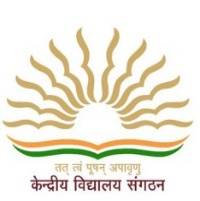      केन्द्रीya ivaValaya  , naM–2‚ ko•ir•pu•bala pirsar‚ BauvanaoSvar    KENDRIYA VIDYALAYA No-2,CRPF Campus, Bhubaneswar-51011(ODISHA)(ओडिशा)   Web site-www.kv2crpfbbsr.edu.in  E-mail-principalkv2bbsr@gmail.com        Fax- 0674-2556499,  CBSE School Code:  08306,  Affiliation No : 1500015,   	 No.F.15225/2/1147/2022/                                                                                  Dated: 20.10.2022                    REGD.POSTTo	Sub:“Invitation for quotations for supply of Tent house materials for use in the Kendriya Vidyalaya – reg”Sir,	The Kendriya Vidyalaya Sangathan, a centrally funded Autonomous Body, is a Society registered under Societies’ Registration Act, 1860. The Sangathan administers the Scheme of Kendriya Vidyalayas set up for imparting education to the children of transferable Central Govt. Employees.2.	Sealed competitive quotations from the Registered Firms are invited by the undersigned on behalf of Kendriya Vidyalaya Sangathan for supply of the following items:Where Bureau of Indian standards (BIS) certification marked goods are available in market, goods with those or equivalent marking only shall be offered.3.	Bid Pricea	The contract shall be for the supply of the mentioned items to the KV. The bidder shall quote for items in the format of quotation attached. Corrections, if any, shall be made by crossing out, initialing, dating and rewriting.b	All duties, taxes and other levies payable by the bidder, shall be included in the total price. However, the tax and duties leviable should be quoted separately.c	The rates quoted by the bidder shall be fixed for the duration of the contract.d	The prices should be quoted in Indian Rupees only.e	Each bidder shall submit only one quotation.f	Telex or Fascimile quotations are not acceptable.g	The bid should be submitted along with EMD for Rs.500/-by Bank draft/CTS Cheque in favour of  Kendriya Vidyalaya, NO.2, CRPF, BBSR VVN A/c  payable at Bhubaneswar. h. 	The firm should enclose supporting documents regarding registration of GST & ITPAN.Contd.Page..2/-Page..2/-4.	Validity of quotations	The quotation shall remain valid for a period of one year from 05.11.2022.5	Evaluation of quotations :	The purchaser will evaluate and compare the quotations determined to be substantially responsive, i.e. which are:Properly signed, andConform to the terms and conditions and specifications.The evaluation would be done for all the items put together.  The items for which no rates have been quoted would be treated as zero and the total amount would be computed accordingly.  The bidder who has quoted for partial quantity of any one or more item(s) would be treated as non-responsive.  Purchaser will award the contract to the responsive bidder whose total cost for all the items put together is the lowest.	6.	Award of contract:		The purchaser will award the contract to the bidder whose quotation has been determined to be substantially responsive and who has offered the lowest price as per para 5 above. The bidder whose bid is accepted will be notified of the award of the contract by the office prior to expiration of the quotation validity period.The Notification of award to clearly specify any change in the unit price or any other terms and conditions accepted.Normal commercial warranty/guarantee shall be applicable to the supplied goods.Payment shall be made within 30 days after the delivery of goods & their acceptance.Notwithstanding the above, the purchaser reserves the right to accept or reject any quotations and to cancel the bidding process and reject all quotations at any time prior to the award of the contract.7.  Last date and time of receipt of quotations; You are requested to submit the sealed quotation to the Principal superscripting on the envelope as “Quotations for the supply of Tent house material, due on 04.11.2022 latest by 12.00 Noon. The quotations shall be opened at Kendriya Vidyalaya, No.II, CRPF, BHUBANESWAR on 05.11.2022 at 10.30 AM. The bidders or their representatives who choose to be present at the time of opening of quotation are invited to do so.	The purchaser looks forward to receiving the quotation and appreciate the interest of the bidders in the KVS.								               Yours faithfully,( Dr.A.K.Khatua)     PRINCIPAL                   For and on behalf of the Kendriya Vidyalaya Sangathan	Sl.NoBrief description of goodsSpecificationsQuantity (approx)Delivery periodPlace of deliveryAs per supply orderAs per supply orderAs per supply orderKV NO.2, CRPF Campus, BHUBANESWARList enclosedList enclosedList enclosedList enclosedList enclosedList enclosedList enclosedList enclosed